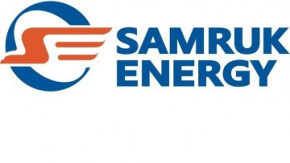 ҚАЗАҚСТАННЫҢ ЭЛЕКТР ЭНЕРГЕТИКАСЫ САЛАСЫНЫҢ НАРЫҒЫН ТАЛДАУ2022 ЖЫЛҒЫ СӘУІРДайындаған: «Нарықты дамыту» департаментіБайланыс ақпараты: 8 (7172) 69-23-39 Мамыр, 2022 ж.Қазақстан БЭЖ-інде электр энергиясын өндіруЖүйелік оператордың деректері бойынша ҚР Электр станциялары 2022 жылғы қаңтар-сәуір 39 533,5 млн.кВтсағ электр энергиясын өндірді, бұл 2021 жылғы ұқсас кезеңнен 502,8 млн. кВтсағ немесе 1,3%-ға аз. Қазақстан БЭЖ-нің Солтүстік аймақтарында өндірістің кемуі байқалды. млн. кВтсағ1.1 ҚР облыстары бойынша электр энергиясын өндіру 2022 жылғы қаңтар-сәуірде 2021 жылғы ұқсас кезеңмен салыстырғанда электр энергиясын өндіру Ақмола, Атырау, Шығыс Қазақстан, Жамбыл, Батыс Қазақстан, Қостанай және Маңғыстау облыстарында айтарлықтай өсті. Жамбыл облысында электр энергиясын өндірудің 473,9 млн кВтсағ. немесе 47,7% - ға күрт өсуі оңтүстік аймақтағы электр энергиясының тапшылығын жабу мақсатында Жамбыл ГРЭС-ке қосымша екі блоктың қосылуына байланысты.Сонымен қатар, электр энергиясын өндірудің төмендеуі Ақтөбе, Алматы, Қарағанды, Қызылорда, Солтүстік Қазақстан, Павлодар және Түркістан облыстарында байқалды.млн. кВтсағ1.2 «Самұрық-Энерго» АҚ энергия өндіруші ұйымдарының электр энергиясын өндіруі«Самұрық-Энерго» АҚ энергия өндіруші ұйымдарының электр энергиясын өндіру көлемі 2022 жылғы қаңтар-сәуірде 12 248,1 млн.кВтсағ құрады. 2021 жылдың ұқсас кезеңінің көрсеткіштерімен салыстырғанда электр энергиясын өндірудің төмендеуі 419,6 млн.кВтсағ немесе 3,3%-ды құрады. «Бірінші жел электр станциясы» ЖШС-ін қоспағанда, барлық электр станцияларында төмендеу байқалады.млн. кВтсағ1.3 Қазақстанның электр энергиясын өндіруде энергия холдингтерінің және ірі энергия өндіруші ұйымдардың үлестеріТөменде келтірілген кестеден көріп отырғанымыздай, «Самұрық-Энерго» АҚ компаниясының Қазақстанның электр энергиясы нарығындағы үлесі көшбасшы болып қалуда және 31,0% - ды құрайды.Қазақстан БЭЖ-інде электр энергиясын тұтыну2022 жылғы қаңтар-сәуірде 2021 жылғы қаңтар-сәуірмен салыстырғанда өнеркәсіптік өндірістің индексі (бұдан әрі – ӨӨИ) 104,7% құрады. Өндіріс көлемінің өсуі республиканың 16 өңірінде тіркелді, төмендеуі Қызылорда облысында байқалды.Өңірлер бойынша өнеркәсіптік өндіріс индекстерінің өзгеруіөткен жылғы тиісті кезеңге %-бен, өсуі +, төмендеуі –Алматы қаласында алкогольсіз сусындар, дәрі-дәрмектер, құрылыс ерітінділері, цементтен және бетоннан жасалған тақтайшалар, кірпіштер, жеңіл және жүк автомобильдері өсімінің ұлғаюы есебінен ӨӨИ 113,5% - ды құрады.Жамбыл облысында мыс кендері, шұжық өнімдері, қант, фармацевтикалық препараттар, фосфор, дизельдік отын, доре қорытпасындағы күмістің өндіру көлемінің өсуіне байланысты ӨӨИ 110%-ды құрады.Ақмола облысында құрамында алтыны бар кендер, ұн, доре қорытпасындағы алтын, табиғи уран, тауарлық бетон, дизель отыны,  пестицидтер, жүк автомобильдері өндірістерінің ұлғаюы есебінен ӨӨИ 109,6% - ды құрады.Атырау облысында шикі мұнай, бензин, дизельдік отын, көмірсутекті сұйытылған газдар өндірістерінің ұлғаюы есебінен ӨӨИ 109% -ды құрады.Шығыс Қазақстан облысында мыс қойыртпалары, мыс және мыс-мырыш кендері, тазартылмаған мыс, байытылған уран, тазартылған алтын, доре қорытпасындағы күмістің ұлғаюы есебінен ӨӨИ 106,8%-ды құрады.Алматы облысында алкогольсіз сусындар, шоколад, сигареттер, жануарларға арналған дайын азықтар, тауарлық бетон, дәрі-дәрмектер, қағаз және қатырма қағаз өндірістерінің  ұлғаюы есебінен ӨӨИ 105,3% - ды құрады.Шымкент қаласында дәрі-дәрмектер, оттық мазут, дизельдік отын, портландцемент, алюминийлық сым, болаттан жасалған ыстықтай илектелген шыбықшалар мен өзектер, тауарлық бетон өндірістерінің ұлғаюы есебінен ӨӨИ 104,8%-ды құрады.Нұр-Сұлтан қаласында тазартылған алтын, алкогольсіз сусындар, тауарлық бетон, пластмассадан жасалған құбырлары, пластмассалардан жасалған орайтын бұйымдар,  теміржол локомотивтерін шығару, цемент пен бетоннан жасалған құрылыс құрама конструкциялары өндірістерінің ұлғаюы есебінен ӨӨИ 103,7% - ды құрады.Қарағанды облысында мыс және қорғасын-мырыш кендері, қолданбалы шойын, таза емес мыс, жазық және табақты илек, қоспаланбаған болат, болаттан жасалған шыбықшалар мен өзектер өндірістерінің ұлғаюы есебінен ӨӨИ 103,6%-ды құрады.Батыс Қазақстан облысында газ конденсаты, пластмассадан жасалған құбырлары, жіксіз болат құбырлары, тауарлық бетон өндірудің ұлғаюы есебінен ӨӨИ 102,6% - ды құрады.Солтүстік Қазақстан облысында уран мен торий кендері, ұн, сары май, ірімшік, ішімдік спирт, орауыштық қаптар мен пакеттер, тауарлық бетон өндірістерінің ұлғаюына байланысты ӨӨИ 102,3%-ды құрады.Түркістан облысында құрамында алтыны бар қойыртпалар, ірімшік, мақта, пластмассадан жасалған құбырлары, доре қорытпасындағы күмістің, қыш кірпіштері өндірістерінің ұлғаюына байланысты ӨӨИ 102%-ды құрады.Қостанай облысында алюминий кендері, теміркенді шекемтастар, ұн, кебек, жануарларға арналған дайын азықтар, болаттан жасалған ыстықтай илектелген шыбықшалар мен өзектер, тракторлар, комбайндар және жүк автомобильдері өндірістерінің ұлғаюы есебінен ӨӨИ 101,5% - ды құрады.Маңғыстау облысында битум, аммиак, азот қышқылы, портландцемент, мұнай кәсіпшілігі жабдығы өндірістерінің ұлғаюы есебінен ӨӨИ 100,6% -ды құрады.Ақтөбе облысында шикі мұнай, мыс, темір және құрамында алтыны бар кендер, хром тұздары, болаттан жасалған шыбықшалар мен өзектер өндірістерінің ұлғаюы есебінен ӨӨИ 100,5% - ды құрады.Павлодар облысында тас көмір, ферросиликохром, ферросиликомарганец, алюминий оксиді, өңделмеген алтын және күміс, темір жол локомотивтерінің бөліктері, электр жабдықтары өндірістерінің ұлғаюы есебінен ӨӨИ 100,2% -ды құрады.Қызылорда облысында шикі мұнай, күріш, портландцемент, көмірсутекті сұйытылған газдар, бетоннан жасалған құрама құрылыс конструкциялары өндірістерінің төмендеуі есебінен ӨӨИ 96,4%-ды құрады.2.1 Аймақтар мен облыстар бойынша электр энергиясын тұтынуЖүйелік оператордың деректері бойынша 2022 жылғы қаңтар-сәуірде республиканың электр энергиясын тұтыну серпінінде 2021 жылғы көрсеткіштермен салыстырғанда 83,1 млн.кВтсағ немесе 0,2%-ға төмендеу байқалды. Мәселен, республиканың батыс және оңтүстік аймақтарында тұтыну 6,5% - ға және 2,5% - ға өсті.млн. кВтч2.2 Энергия холдингтері мен ірі энергия өндіруші ұйымдар тұтынушыларының электр энергиясын тұтынуы2022 жылғы қаңтар-сәуірде энергия холдингтері мен ірі энергия өндіруші ұйымдардың тұтынушыларының электр тұтынуының төмендеуі байқалады.млн. кВтч2022 жылғы қаңтар-сәуірде «Самұрық-Энерго» АҚ компанияларының электр энергиясын тұтынуының 20,6 млн.кВтсағ өсуі байқалады немесе 2021 жылғы ұқсас көрсеткіштермен салыстырғанда 0,7% - ға өсті.млн. кВтсағ2.3 Қазақстанның ірі тұтынушыларының электрді тұтынуы2022 жылғы қаңтар-сәуірде 2021 жылғы ұқсас кезеңге қарағанда ірі тұтынушылар бойынша электр энергиясын тұтыну 237,1 млн.кВтсағ немесе 2,1% - ға ұлғайды.млн. кВтсағ2.4 Электр энергиясын эскпорттау-импорттауЭлектр энергиясын өндіру-тұтынуды теңгерімдеу мақсатында 2022 жылғы қаңтар-сәуірде РФ-ға экспорт 331,4 млн.кВтсағ, РФ-дан импорт 424,9 млн. кВтсағ құрады.Оның ішінде «KEGOC» АҚ-ның РФ-ға экспорты 316,0 млн.кВтсағ, есепті кезеңде 363,1 млн. кВтсағ көлемінде электр энергиясының импорты.млн. кВтсағКөмірҰлттық статистика бюросының ақпараты бойынша, Қазақстанда 2022 жылдың қаңтар-сәуірде 38 882,1 мың тонна тас көмір өндірілген, бұл 2021 жылдың сәйкес кезеңімен салыстырғанда 7,5% - ға көп (36 155,6 мың тонна).мың тонна2022 жылғы қаңтар-сәуірде «Богатырь Көмір» ЖШС 15 795,9 мың тонна өндірді, бұл 2021 жылғы тиісті кезеңге қарағанда 3%-ға артық (15 332,6 мың тонна). 2022 жылғы қаңтар-сәуірде өткізілген көмір көлемі 15 755,5 мың тоннаны құрады, оның ішінде ҚР ішкі нарығына 12 321,4 мың тонна, бұл 2021 жылғы ұқсас кезеңге (13 295,1 мың тонна) қарағанда 7,3% -ға аз және экспортқа (РФ) – 3 434,1 мың тонна, 2021 жылдың сәйкес кезеңіне қарағанда көбірек (2 203,7 мың тонна), бұл 55,8% - ға көп. 2022 жылдың қаңтар-сәуір айларындағы көрсеткіштер бойынша ұқсас көрсеткіштермен салыстырғанда 2021 жылы «Богатырь Көмір» ЖШС-де көмір сату 256,6 мың тоннаға немесе 1,7% - ға өскені байқалады.мың тонна4. Жаңартылған энергия көздеріҚР-дағы ЖЭК көрсеткіштеріЖүйелік оператордың деректері бойынша 2022 жылғы қаңтар-сәуірде 
ҚР ЖЭК (КЭС, ЖЭС, БГС, шағын СЭС) пайдалану объектілері электр энергиясын өндіру көлемі 1 376,9 млн.кВтсағ құрады. 2021 жылғы қаңтар-сәуірде салыстырғанда (1 165,5 млн.кВтсағ) өсім 211,4 млн.кВтсағ құрады. немесе 18,1%. Электр энергиясын өндірудің артуы 2021 жылдың ұқсас кезеңімен салыстырғанда ЖЭС, КЭС және шағын СЭС-те байқалады, ал БГҚ өндіру көлемі өткен жылмен салыстырғанда төмендеді.ҚР энергетика Министрлігінің ақпараты бойынша 2022 жылдың сәуір айында Қазақстанда барлығы 136 ЖЭК объектісі жұмыс істейді:40 объект ЖЭС қуаты – 684 МВт;51 объект КЭС қуаты – 1093 МВт;40 объект СЭС қуаты – 280 МВт;5 объект БГС қуаты – 8 МВт.2022 жылғы наурызда ЖЭК-тің ортақ қуаты 55 МВт 2 жаңа объектілер енгізілді:- КЭС «АлматыЭнергоПроджект» ЖШС;- КЭС «Айша» «AEC Asa» ЖШС;ҚР Энергетика министрлігінің деректері бойынша 2022 жылдың соңына дейін жиынтық қуаты 290,6 МВт болатын 10 объектіні пайдалануға беру жоспарлануда.млн. кВтсағ«Самұрық-Энерго» АҚ-ның таза электр энергиясын өндірудегі рөлі«Самұрық-Энерго» АҚ ЖЭК объектілерінің (КЭС, ЖЭС, шағын СЭС) электр энергиясын өндіруі 2022 жылғы қаңтар-сәуірде 110,7 млн.кВтсағ құрады, бұл 2021 жылғы ұқсас кезеңімен салыстырғанда 8,3%-ға жоғары (2021 жылғы қаңтар-сәуірде «Самұрық-Энерго» АҚ ЖЭК өндіруі 102,2 млн.кВтсағ құрады). 2022 жылғы қаңтар-сәуірде «Самұрық-Энерго» АҚ ЖЭК электр энергиясының үлесі ҚР-да ЖЭК объектілері өндіретін электр энергиясы көлемінің 8,0% - ын құрады, ал 2021 жылғы қаңтар-сәуірде бұл көрсеткіш 8,8% - ды құрады. 2022 жылы ҚР ЖЭК өндірудегі «Самұрық-Энерго» АҚ ЖЭК үлесінің төмендеуі 
ҚР-да ЖЭК электр энергиясын өндірудің өсуімен, сондай-ақ «Бірінші жел электр станциясы» ЖШС және «Samruk-Green Energy» ЖШС ЖЭС Шелек 5 МВт өндірудің төмендеуімен байланысты.млн. кВтсағХалықаралық қатынастар5.1 Еуразия экономикалық кеңесінің Ортақ электрэнергетикалық нарығын қалыптастыру мәртебесіЕуразиялық экономикалық одақтың ортақ электр энергетикалық нарығын Армения, Белоруссия, Қазақстан, Қырғызстан және Ресейдің электр энергияларының ұлттық нарықтарын ықпалдастыру жолымен қалыптастыру жоспарланып отыр. ЕАЭО-ға мүше мемлекеттер алдымен осы елдердің ішкі тұтынушыларын электр энергиясымен қамтамасыз етуді басымдыққа ала отырып, электр энергетикалық жүйелердің қатарлас жұмысы негізінде Одақтың ортақ электр энергетикалық нарығын кезең-кезеңмен қалыптастыруды жүргізуде.Бұл ретте электр энергиясын өндірушілер мен тұтынушылардың, сондай-ақ ЕАЭО БЭТ-тің өзге субъектілерінің де экономикалық мүдделерінің теңгерімі сақталатын болады.2019 жылғы 29 маусымда Еуразиялық экономикалық одақ туралы шартқа қол қою бес жылдығын мерекелеу шеңберінде Жоғары Кеңес 2014 жылғы 
29 маусымдағы Еуразиялық экономикалық одақ туралы шартқа (Еуразиялық экономикалық одақтың ортақ электр энергетикалық нарығын қалыптастыру бөлігінде) өзгерістер енгізу туралы хаттама нысанында Одақтың ортақ электр энергетикалық нарығын қалыптастыру туралы халықаралық шартқа қол қойды.2019 жылғы 20 желтоқсанда Жоғары кеңес «Еуразиялық экономикалық одақтың ортақ электр энергетикалық нарығын қалыптастыруға бағытталған іс-шаралар жоспары туралы» № 31 шешім қабылдады, оның ішінде одақтың ортақ электр энергетикалық нарығының жұмыс істеу қағидаларын, сондай-ақ көрсетілген Хаттамада көзделген басқа да актілерді бекіту және күшіне ену мерзімдерін белгілейді.Анықтамалық:Хаттама ОЭН-ді қалыптастырудың, оның жұмыс істеуі мен дамуының құқықтық негіздері мен қағидаттарын айқындайды, ОЭН-нің жұмыс істеу қағидаларымен реттелетін салаларды белгілейді, сондай-ақ Оэн-ді реттейтін актілерді бекіту жөніндегі үкіметаралық кеңес пен комиссия кеңесіне өкілеттіктер береді.2022 жылы ЕЭК Алқасы жанындағы Электр энергетикасы жөніндегі Консультативтік Комитеттің бір отырысы (18 қаңтардағы 17-отырысы), ЕЭК Алқасы жанындағы Электр энергетикасы жөніндегі Консультативтік комитеттің ЕАЭО ОЭН-ін қалыптастыру жөніндегі кіші комитетінің 6 отырысы (13-14 қаңтарда 17-отырысы, 26-27 қаңтарда 80-отырысы, 11 ақпанда 81-отырысы, 25 ақпанда 
82-отырысы, 17-18 наурызда 83-отырысы, 31 наурызда 84-отырысы, 8 сәуірде 
85-отырысы, 15 сәуірде 86-отырысы, 26 сәуірде 87-отырысы) өткізілді, сондай-ақ, 2022 жылғы 4 наурызда Еуразиялық экономикалық одақтың ортақ электр энергетикалық нарығында электр энергиясының өзара саудасы кезінде екі жақты еркін шарттарды тіркеу тәртібі туралы Қазақстан және Ресей тараптарының жұмыс кеңесіне қатысты.Отырыс барысында талқыланды:- одақтың ОЭН - де үдерістердің таймингі;- жоспарланған жылға электр энергиясын (қуатын) сауда және саудадан тыс мемлекетаралық беру жөніндегі қызметтерге бағаларды (тарифтерді) белгілеу мүмкіндігі, осы бағаларды (тарифтерді) жариялау мерзімдері және жыл ішінде түзетілген бағалар (тарифтер) туралы хабардар ету мерзімдері;-мемлекетаралық қималар (ішкі қималар) арқылы электр энергиясы сальдо-ағындарының техникалық іске асырылмайтындығы анықталған кезде жедел келісімшарттар бойынша жеткізілімдердің сағаттық көлемін қысқарту (нөлдеу).1.	Одақтың ортақ электр энергетикалық нарығындағы электр энергиясының өзара саудасы қағидалары (бұдан әрі – өзара сауда қағидалары) жобасының келісілмеген ережелері туралы, оның ішінде:«электр энергиясын коммерциялық есепке алу» ұғымының анықтамасы;өзара сауда қағидаларының жобасынан тиісті мүше мемлекеттің заңнамасына сәйкес ішкі көтерме электр энергетикасы нарықтары субъектілерін өндіру мен тұтынудың (жеткізудің) нақты сағаттық көлемінің жоспарлы мәндерден ауытқуын, оның ішінде Еуразиялық экономикалық одақтың ортақ электр энергетикасы нарығындағы мәмілелерді ескере отырып айқындалған ішкі көтерме электр энергетикасы нарығында өнім берушілер мен сатып алушылардың өтеуі қажеттілігі туралы ережені алып тастау (сақтау) экономикалық одақтың (өзара сауда қағидалары жобасының 8-тармағы);еркін екіжақты шарттарды тіркеу тәртібі (РФ ұсынысы) (өзара сауда қағидалары жобасының 38, 40, 41-тармақтары);есеп айырысу кезеңінің әрбір сағаты үшін мемлекетаралық қимадағы электр энергиясы сальдо-ағындарының сағаттық ауытқу шамасының құрамдас бөліктерінің бірі ретінде сыртқы теңгерімдеу туралы ережені өзара сауда қағидаларының жобасынан алып тастау (сақтау) (өзара сауда қағидалары жобасының 89, 90-тармақтары);өзара сауда қағидалары жобасының 94-тармағы болған кезде қатар жұмыс туралы келісімдерде белгіленген жол берілетін диапазон шегінде электр энергиясын сатып алуға да, сатуға да бағаның теңдік қағидаты қамтылған 93-тармақты алып тастау (Ресей тарапының ұсынысы).2.	Еуразиялық экономикалық одақ шеңберінде электр энергиясын (қуатын) мемлекетаралық беру жөніндегі қызметтерге қол жеткізу қағидалары (бұдан әрі – қол жеткізу қағидалары) жобасының келісілмеген ережелері туралы, оның ішінде:«осындай шарт жасасуға жүгінген адамда электр энергиясын (қуатын) сауда-саттықтан тыс мемлекетаралық беру бойынша көрсетілетін қызметтерге ақы төлеу туралы орындалмаған міндеттемелердің болуы» деген талапты нақтылау, бұл ретте сауда-саттықтан тыс мемлекетаралық беру шартын жасасудан «тараптардың келіспеушілігін туғызбайтын көлемдерге қатысты» деген сөзбен бас тартуға құқылы. жасалған шарттарға» (қол жеткізу қағидалары жобасының 17-тармағы);үшінші мемлекеттердің электр энергетикасы субъектілерінің мүдделері үшін электр энергиясын (қуатын) мемлекетаралық беру (үшінші мемлекеттерге және үшінші мемлекеттер арасында беру, үшінші мемлекеттің бір бөлігінен оның басқа бөлігіне беру) Одақтың ортақ электр энергетикалық нарығы туралы хаттаманың 
2-тармағына сәйкес реттелетіні туралы ережені қол жеткізу қағидаларының жобасынан алып тастау (сақтау) қол жеткізу қағидалары жобасының 34-тармағы).Еуразиялық экономикалық одақтың ортақ электр энергетикалық нарығын қалыптастыру жұмыстары жалғасуда.АймақӨндіріс түріҚаңтар-сәуірҚаңтар-сәуірΔ, млн. кВтсағΔ, %АймақӨндіріс түрі2021ж2022жΔ, млн. кВтсағΔ, %ҚазақстанБарлығы40036,339533,5-502,8-1,3ҚазақстанЖЭС32735,831756,5-979,3-3,0ҚазақстанГТЭС3549,93904,6354,710,0ҚазақстанСЭС2749,52698,5-51,0-1,9ҚазақстанЖелЭС563,7724,4160,728,5ҚазақстанКЭС436449,513,53,1ҚазақстанБГҚ 1,40,0-1,4СолтүстікБарлығы30967,929773,7-1194,2-3,9СолтүстікЖЭС27461,626127,2-1334,4-4,9СолтүстікГТЭС1068,51050,2-18,3-1,7СолтүстікСЭС1989,62018,528,91,5СолтүстікЖелЭС287,8417,4129,645,0СолтүстікКЭС159160,41,40,9СолтүстікБГҚ 1,40,0-1,4ОңтүстікБарлығы4305,84654,3348,58,1ОңтүстікЖЭС2999,43375,1375,712,5ОңтүстікГТЭС759,9680,0-79,9-10,5ОңтүстікСЭС106,3104,0-2,3-2,2ОңтүстікЖелЭС164,1207,042,926,1ОңтүстікКЭС276,1288,212,14,4БатысБарлығы4762,65105,5342,97,2БатысЖЭС2274,82254,2-20,6-0,9БатысГТЭС2375,12750,4375,315,8БатысЖелЭС111,8100,0-11,8-10,6БатысКЭС0,90,900№ п/пОблысҚаңтар-сәуірҚаңтар-сәуірΔ, млн. кВтсағΔ, %№ п/пОблыс2021ж2022жΔ, млн. кВтсағΔ, %1Ақмола1 973,22 053,880,64,12Ақтөбе1 372,51 315,2-57,3-4,23Алматы2 416,52 345,4-71,1-2,94Атырау2 328,72 541,3212,69,15Шығыс Қазақстан3 065,83 125,459,61,96Жамбыл1 000,81 474,7473,947,47Батыс Қазақстан816,8872,755,96,88Қарағанды5 615,85 113,1-502,7-9,09Қостанай440,5476,335,88,110Қызылорда243,8227,9-15,9-6,511Маңғыстау1 617,11 691,574,44,612Павлодар17 351,917 030,6-321,3-1,913Солтүстік Қазақстан1 148,2659,3-488,9-42,614Түркістан644,7606,3-38,4-6,0ҚР бойынша барлығы 40 036,3039 533,5-502,8-1,3№Атауы2021ж2021ж2022ж2022жΔ 2022/2021жжΔ 2022/2021жж№АтауыҚаңтар-сәуірҚР-дағы үлесі, %Қаңтар- сәуірҚР-дағы үлесі, %млн. кВтсағ%«Самұрық-Энерго» АҚ12 667,731,6%12 248,131,0%-419,6-3,31 «АлЭС» АҚ1 961,14,9%1 879,54,8%-81,6-4,22«Екібастұз ГРЭС-1» ЖШС7 688,419,2%7 680,719,4%-7,7-0,13«Екібастұз ГРЭС-2» АҚ2 529,96,3%2 278,55,8%-251,4-9,94«Шардара СЭС» АҚ222,70,6%147,60,4%-75,1-33,75«Мойнақ ГЭС» АҚ203,90,5%195,60,5%-8,3-4,16«Samruk-Green Energy» ЖШС6,80,0%6,70,0%-0,10-1,57«Бірінші жел электр станциясы» ЖШС54,90,1%59,50,2%4,68,4№АтауыҚаңтар-сәуірҚаңтар-сәуірΔ, 
млн. кВтсағΔ, %№Атауы2021ж2022жΔ, 
млн. кВтсағΔ, %Қазақстан39 093,939 177,083,10,21Солтүстік аймақ25 871,725 434,5-437,2-1,72Батыс аймақ 4 767,45 077,3309,96,53Оңтүстік аймақ8 454,98 665,2210,32,5оның ішінде. облыстар б-ша1Ақмола 3 329,53 693,1363,610,92Ақтөбе 6 690,96 619,9-71,0-1,13Алматы 3 755,33 859,1103,82,84Атырау 645,2604,1-41,1-6,45Шығыс Қазақстан1 694,71721,626,91,66Жамбыл7 429,66 638,4-791,2-10,67Батыс 2 173,32 323,5150,26,98Қарағанды1 742,31 780,438,12,29Қостанай 2 326,62 298,3-28,3-1,210Қызылорда 851,8973,4121,614,311Маңғыстау 4 292,84 362,169,31,612Павлодар 1 840,31 982,5142,27,713Солтүстік Қазақстан1 630,01 651,221,21,314Түркістан691,7669,4-22,3-3,2АтауыҚаңтар-сәуірҚаңтар-сәуірΔ, млн. кВтсағΔ, %Атауы2021ж2022 жΔ, млн. кВтсағΔ, %Барлығы15 604,715 107,1-497,6-3,21.ERG5 228,85 039,9-188,9-3,62.«Қазақмыс Копрорациясы» ЖШС1 154,61 375,6221,019,13.«Казцинк» ЖШС1 021,51 000,4-21,1-2,14.«Арселор Миттал Теміртау» АҚ1 269,5995,3-274,3-21,65.«Қазақстан коммуналды жүйелері» ЖШС2 251,02 291,340,31,86.«Орталық-Азия ЭК» АҚ2 117,92 015,0-102,9-4,97.Жамбыл ГРЭС836,3701,6-134,7-16,18.Мұнай-газ кәсіпорындары1 725,21 688,2-37,1-2,1Атауы Қаңтар-сәуірҚаңтар-сәуірΔ, млн. кВтсағΔ, %Атауы 2021 ж2022 жΔ, млн. кВтсағΔ, %I«Самұрық-Энерго» АҚ2 777,062 797,720,60,71.«Богатырь-Комир» ЖШС108,14109,41,21,12.«АлатауЖарык Компаниясы» АҚ351,40386,334,99,93.«АлматыЭнергоСбыт» ЖШС2 317,522 302,0-15,5-0,7№ п/пТұтынушыҚаңтар-сәуірҚаңтар-сәуірΔ, млн. кВтсағΔ, %№ п/пТұтынушы2021ж2022жΔ, млн. кВтсағΔ, %1«Арселор Миттал Теміртау» АҚ1 269,51 284,715,21,22«Қазхром ТҰК» АФЗ АҚ (Ақсу)1 835,71 691,8-143,9-7,83«Kazakhmys Smelting» ЖШС403,7433,529,87,44«Қазмырыш» ЖШС969,4945,5-23,9-2,55«Соколов-Сарыбай ТББ» АҚ560,1559,0-1,1-0,26«Қазақмыс Копрорациясы» ЖШС438,8445,76,91,67«Қазхром ТҰК» АФЗ АҚ (Ақтөбе)1 039,2997,8-41,4-4,08«Сәтпаев атындағы канал» РМК59,983,123,238,79«Қазфосфат» ЖШС570,8708,4137,624,110«ЖЖФЗ» АҚ (Қазфосфат ЖШС құрылымына кіреді)465,9596,0130,127,911«Тараз Металлургия зауыты» ЖШС120,730,3-90,4-74,912«Өскемен титан-магний комбинаты» АҚ175,2251,075,743,213«Тенгизшевройл» ЖШС629,7630,60,90,114«ПАЗ» АҚ (Павлодар алюминий зауыты)312,6322,810,23,315«ҚЭЗ» АҚ (Қазақстан электролиз зауыты)1 261,01 251,5-9,5-0,816АО «KEGOC» АҚ1 834,21 809,8-24,4-1,3БарлығыБарлығы11 480,611 717,7237,12,1НаименованиеҚаңтар-сәуірҚаңтар-сәуірΔ, млн. кВтсағΔ, %Наименование2021ж2022жΔ, млн. кВтсағΔ, %Қазақстан экспорты-1 309,5-754,4555,0-42,4Ресейге-337,3-331,45,9-1,7Орталық Азияның БЭЖ-іне-972,2-423,0549,2-56,5Қазақстан импорты362,2426,063,817,6Ресейден362,2424,962,717,3Ауысым сальдосы «+» тапшылық, «-» артықшылық-947,2-328,4618,9-65,3№ п/пОбластьҚаңтар-сәуірҚаңтар-сәуірΔ, мың тоннаΔ, %№ п/пОбласть2021ж2022жΔ, мың тоннаΔ, %1Павлодар22 645,6  24 138,31 492,76,62Қарағанды10 789,411 547,1757,773Шығыс Қазақстан2 592,92 883,7290,811,2ҚР бойынша барлығы36 155,6  38 882,12 726,57,5№ п/пОблысҚаңтар-сәуірҚаңтар-сәуірΔ, мың тоннаΔ, %2022/2021жж№ п/пОблыс2021ж2022жΔ, мың тоннаΔ, %2022/2021жжҚР-ның ішкі нарығы ҚР-ның ішкі нарығы 13 295,112 321,4-973,7-7,3РФ-ға экспортРФ-ға экспорт2 203,73 434,11 230,355,8№Атауы2021ж2021ж2022ж2022жΔ, млн. кВтсағΔ, %№АтауыҚаңтар-сәуірҚР-ғы үлесі, %Қаңтар-сәуірҚР-ғы үлесі, %Δ, млн. кВтсағΔ, % IҚР-дағы барлық өндіріс 40 036,3100%39 533,5100%-502,8-1,3IIҚР-дағы барлық ЖЭК,1 165,52,9%1 376,93,5%211,418,1IIIЖЭК өндірісі, оның ішінде аймақтар б-ша:тиісті аймақтағы үлес, %тиісті аймақтағы үлес, %тиісті аймақтағы үлес, %тиісті аймақтағы үлес, %тиісті аймақтағы үлес, %тиісті аймақтағы үлес, %Солтүстік аймақ483,11,6%621,82,1%138,728,7Оңтүстік аймақ569,713,2%654,214,1%84,514,8Батыс аймақ112,72,4%100,92,0%-11,8-10,5IVЖЭК өндірісі, оның ішінде аймақтар б-ша:ҚР ЖЭК үлесі, %ҚР ЖЭК үлесі, %ҚР ЖЭК үлесі, %ҚР ЖЭК үлесі, %ҚР ЖЭК үлесі, %ҚР ЖЭК үлесі, %Солтүстік аймақ483,141,5%621,845,2%138,728,7Оңтүстік аймақ569,748,9%654,247,5%84,514,8Батыс аймақ112,79,7%100,97,3%-11,8-10,5VЖЭК өндірісі, оның ішінде түрлері б-ша:ҚР ЖЭК үлесі, %ҚР ЖЭК үлесі, %ҚР ЖЭК үлесі, %ҚР ЖЭК үлесі, %ҚР ЖЭК үлесі, %ҚР ЖЭК үлесі, %КЭС436,037,4%449,532,6%13,53,1ЖЭС563,748,4%724,452,6%160,728,5Шағын СЭС164,414,1%203,014,7%38,623,5Био Газ Қондырғылары1,40,1%---1,4-№Атауы2021ж2021ж2022ж2022жΔ, млн. кВтсΔ, %№АтауыҚаңтар-сәуірҚР-ғы үлесі, %Қаңтар-сәуірҚР-ғы үлесі, %Δ, млн. кВтсΔ, %IС-Э ЖЭК, оның ішінде:102,28,8%110,78,0%8,58,31«АлЭС» АҚ шағын СЭС-інің каскады 43,7МВт40,53,5%44,53,2%4,09,92«Samruk-Green Energy» ЖШС СЭС 2МВт + СЭС 1МВт1,30,1%1,40,1%0,17,73 «Samruk-Green Energy» ЖШС ЖелЭС Шелек 5МВт5,50,5%5,30,4%-0,2-3,64«Бірінші жел электр станциясы» ЖШС ЖелЭС 45 МВт54,94,7%59,54,3%4,68,4